BW系列BW-612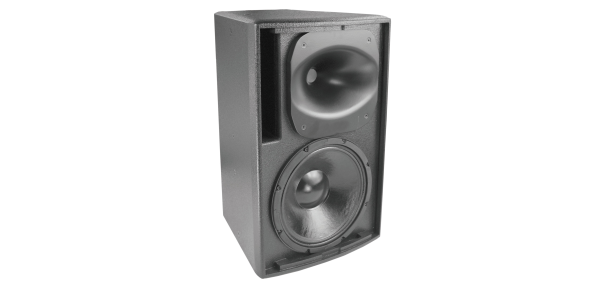 详细介绍产品咨询系统特性完整的耦合技术，可预测的覆盖范围优越的分析力.节省空间、功率强劲适用于中程距离应用耐磨，双组分外观整理，提供超高抗划痕的保护应用音乐会咖啡厅可做HI房及K房固定安装说明BW-612有针对性对HI房而精心设计，经过数十次声学设计测试及专用HI房间试验，终于在2012中推出第三代HI房音箱。采用恒指向性不对称号扩散号角设计，箱体内装有12寸(75MM)反射式低频驱动器和一个2寸(44MM)高频压缩式驱动器，这些高级组件与内部无源分频网络相匹配（两种可选高频效果），以保证在高频单元与低频单元之间有无接缝的过渡。BW-612装备有一个智能保护电路，当加在压缩式驱动器上的信号出现为潜在的损害电平时，电路能自动地和明显地将信号电平衰减，同时高频驱动器免意外损害。可在接线板选择的两种高音效果，更为不同HI房而设计，达到最佳藕合音质。BW-612用35mm扬声器底座或用可选的立杆将其固定的BW系列的低音音箱之上，这样能在小型俱乐部的酒店场所给出很好的垂直覆盖。可选用M10固定肩吊环螺丝栓的安装，另外还有附加的吊挂点也位于BW-612音箱的背面，用它能提供整箱体的垂直倾斜度，以便达到所要求的声场覆盖。技术性能频率响应                   55 Hz - 20 kHz驱动器                     1X12寸反射式低频单元    1X2寸反射式高频单元扬声器功率                 400瓦（1200瓦峰值功率）灵敏度1m\1w               98dB最大声压级                 129dB额定阻抗                   8欧姆分频                       可选两种高音方式高音盖角度                 50度至100度×55度垂直可将号角转动，4点固定位置箱体材料                   18MM高品质11层木胶合板外观颜色                   黑色耐磨，双组分外观整理，提供超高抗划痕的保护面网                       1.2mm六角钢网, 背贴声学透声海绵输入接口                   2个Neutrik  4芯座尺寸（宽X深X高）        396毫米×390毫米×628毫米